Информация по организации горячего питания	ПК «Союз» в МОБУ СОШ №34 им.А.А.Короченского МО Кореновский район     на 01.09.2020 годаШеф-повар: Чепурная Ирина ИвановнаОтветственный за питание по школе: Милютина Людмила НиколаевнаКонтактные телефоны: 8(86142) 9-22-26ТЕЛЕФОНЫ ГОРЯЧЕЙ ЛИНИИ ПО      ОРГАНИЗАЦИИ   ГОРЯЧЕГО ПИТАНИЯ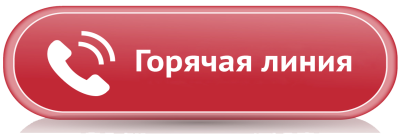 МИНИСТЕРСТВО    ОБРАЗОВАНИЯ, НАУКИ  И  МОЛОДЁЖНОЙ   ПОЛИТИКИ   КРАСНОДАРСКОГО  КРАЯТелефон: +7(861)298-25-82Часы работы: с 9.00 до 17.00, перерыв с 13.00 –14.00 ч.Дни работы: ежедневно, кроме субботы, воскресенья и праздничных дней.	В муниципальном образовании Кореновский район по вопросам организации горячего питания, в том числе младших школьников, в образовательных учреждениях района, работают телефоны горячей линии управления образования: Телефоны:    8 (86142) 4-14-60;             8-918-638-52-55- Прядущенко Анастасия Владимировна, заместитель начальника управления образования.МОБУ СОШ№34 имени Анатолия Анатольевича Короченского МО Кореновский район:Телефон:    8(86142) 9-22-26	- Милютина Людмила Николаевна, и.о. директора Часы работы с 8.00-18.00; перерыв с 12.30-13.30Дни работы: ежедневно, кроме субботы, воскресенья и праздничных дней